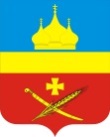 РоссияРостовская область Егорлыкский районАдминистрация Егорлыкского сельского поселенияПОСТАНОВЛЕНИЕ  09   сентября    2016г.                     	№ 390          	              ст.ЕгорлыкскаяОб организации общественногои муниципального контроляобеспечения пожарной безопасности на территории Егорлыкского сельского поселения      В целях обеспечения пожарной безопасности на территории Егорлыкского сельского поселения, в соответствии с Федеральными законами: от 06 октября 2003 № 131-ФЗ «Об общих принципах организации местного самоуправления в Российской Федерации», от 21 декабря 1994 г. № 69-ФЗ «О пожарной безопасности», руководствуясь пунктом 10 части 1 статьи 30,  частью 8 статьи 47 Устава муниципального образования «Егорлыкское сельское поселениепостановляю:1. Утвердить Положение об общественном и муниципальном контроле за соблюдением требований пожарной безопасности на территории Егорлыкского сельского поселения согласно приложению № 1.2. Контроль за исполнением постановления оставляю за собой.3. Настоящее постановление вступает в силу со дня его подписания.
Глава Егорлыкского сельского поселения                                               И.И. Гулай Постановление вносит: ведущий специалист по ПБ, ГО и ЧС и кадровой работеПриложение № 1                                                                                                к постановлению Администрации Егорлыкского сельского поселения                          от 09.09.2016г. № 390ПОЛОЖЕНИЕоб общественном и муниципальном контроле за соблюдением 
требований пожарной безопасности на территории 
Егорлыкского сельского поселения
1. ОБЩИЕ ПОЛОЖЕНИЯ 1.1. Общественный и муниципальный контроль за соблюдением требований пожарной безопасности на территории Егорлыкского сельского поселения (далее по тексту - общественный контроль, муниципальный контроль) организовывается для обеспечения согласованности действий Администрации Егорлыкского сельского поселения, депутатов Совета Егорлыкского сельского поселения, в области организации и осуществления профилактики пожаров, спасения людей и имущества при пожарах, организации и осуществлении тушения пожаров и проведения аварийно-спасательных работ.
 1.2. На решение задач муниципального контроля на территории Егорлыкского сельского поселения   уполномочена  комиссия по предупреждению и ликвидации чрезвычайных ситуаций и обеспечению пожарной безопасности Егорлыкского сельского поселения.2. ОБЩЕСТВЕННЫЙ КОНТРОЛЬ ЗА СОБЛЮДЕНИЕМТРЕБОВАНИЙ ПОЖАРНОЙ БЕЗОПАСНОСТИ2.1.  Общественный контроль за соблюдением пожарной безопасности осуществляют: депутаты Совета Егорлыкского сельского поселения,  2.2. Организационно - правовое и информационное обеспечение возлагается на Администрацию Егорлыкского сельского поселения.
  2.3. Работы по осуществлению общественного контроля включают в себя:- контроль за соблюдением требований пожарной безопасности в населенных пунктах и на объектах муниципальной собственности;- незамедлительное уведомление Государственного учреждения противопожарной службы, единой дежурно-диспетчерской службы Егорлыкского района о возникновении очагов пожара;- подготовку своевременной информации для Администрации Егорлыкского сельского поселения о необходимости введения на территории населенного пункта особого противопожарного режима и разработку мер пожарной безопасности на особый период, а также контроль за соблюдением требований пожарной безопасности, установленных на особый период;- подготовку Администрации Егорлыкского сельского поселения «Предупреждений гражданам, проживающим в населенных пунктах, руководителям объектов, находящихся в муниципальной собственности, и иным должностным лицам об устранении нарушений требований пожарной безопасности»;- подготовку предложений Администрации Егорлыкского сельского поселения о передаче материалов по фактам нарушений требований пожарной безопасности в Отделение Государственного пожарного надзора по Егорлыкскому району;- подготовку предложений Администрации Егорлыкского сельского поселения по реализации мер пожарной безопасности в границах населенных пунктов;- проведение противопожарной пропаганды в населенных пунктах через средства массовой информации, путем проведения бесед о мерах пожарной безопасности, выступлений на сходах граждан с доведением до населения требований пожарной безопасности и данных об оперативной обстановке с пожарами, распространения среди населения листовок, наглядной агитации и литературы противопожарной направленности;- доведение до населения решений Администрации Егорлыкского сельского поселения, касающихся вопросов обеспечения пожарной безопасности.2.4. Работа Общественного контроля проводится на основании решений Совета депутатов Егорлыкского сельского поселения, при обращении граждан в администрацию Егорлыкского сельского поселения при выявлении на территории населенного пункта нарушений требований пожарной безопасности.2.5. Нормативная литература, необходимая для осуществления общественного контроля за соблюдением требований пожарной безопасности, приобретается за счет средств бюджета Егорлыкского сельского поселения.
  2.6.  Обучение и инструктаж лиц, осуществляющих Общественный контроль за соблюдением требований пожарной безопасности, проводит Администрация Егорлыкского сельского поселения.3. МУНИЦИПАЛЬНЫЙ КОНТРОЛЬ ЗА СОБЛЮДЕНИЕМТРЕБОВАНИЙ ПОЖАРНОЙ БЕЗОПАСНОСТИ  3.1 Муниципальный контроль за соблюдением требований пожарной безопасности - форма участия Администрации Егорлыкского сельского поселения в профилактике пожаров и организации общественного контроля за соблюдением требований пожарной безопасности на территории Егорлыкского сельского поселения (далее по тексту - муниципальный контроль).
  3.2. На решения задач муниципального контроля на территории Лоймольского сельского поселения уполномочена  комиссия по предупреждению и ликвидации чрезвычайных ситуаций и обеспечению пожарной безопасности Егорлыкского сельского поселения поселения.4. ЗАДАЧИ МУНИЦИПАЛЬНОГО КОНТРОЛЯ  4.1. Контроль за соблюдением требований пожарной безопасности в населенных пунктах и на объектах муниципальной собственности.
  4.2. Организация взаимодействия со всеми видами пожарной охраны.
   4.3. Рассмотрение информации о нарушениях требований пожарной безопасности населения Егорлыкского сельского поселения, подготовленной по результатам проведения муниципального контроля.
  4.4. Принятие решений о передаче материалов, составленных по фактам нарушений требований пожарной безопасности, в отделение Государственного пожарного надзора по Егорлыкскому району для принятия соответствующих мер.
  4.5. Подготовка предложений об устранении нарушений требований пожарной безопасности от имени Администрации Егорлыкского сельского поселения гражданам, руководителям объектов, находящихся в муниципальной собственности, и иным должностным лицам.  4.6. Подготовка своевременной информации Главе Егорлыкского сельского поселения о необходимости введения на территории населенного пункта особого противопожарного режима и разработку мер пожарной безопасности на особый период, контроль за соблюдением требований пожарной безопасности, установленных на особый период.
   4.7. Проведение противопожарной пропаганды путем бесед о мерах пожарной безопасности, выступлений на сходах граждан с доведением до населения требований пожарной безопасности и данных об оперативной обстановке с пожарами, распространения среди населения листовок, наглядной агитации и литературы противопожарной направленности.
  4.9. Доведение до населения решений Главы Егорлыкского сельского поселения по вопросам обеспечения пожарной безопасности.
  4.10. Иные функции, установленные действующим законодательством, муниципальными правовыми актами.
5. ПОДГОТОВКА МАТЕРИАЛОВ В ОТДЕЛЕНИЕ ГОСУДАРСТВЕННОГО ПОЖАРНОГО НАДЗОРА ПО КРАСНОСУЛИНСКОМУ РАЙОНУ5.1. При подготовке информации о фактах нарушения требований пожарной безопасности, направляемой в отделение Государственного пожарного надзора по Егорлыкскому району для принятия соответствующих мер, к информации прилагаются:
- копии ранее направленных предложений об устранении нарушений требований пожарной безопасности в адрес граждан, руководителей объектов, находящихся в муниципальной собственности, и иных должностных лиц;
- копии муниципальных правовых актов по вопросам пожарной безопасности;
- акт, составленный по фактам выявленных нарушений требований пожарной безопасности, подписанный лицом, осуществляющим общественный контроль, и должностным лицом, ответственным за проведение муниципального контроля за соблюдением требований пожарной безопасности;
- при необходимости - выкопировки из генеральных планов и съемок населенных пунктов;
- иные документы, необходимые для проведения проверки.

6. ВЫНЕСЕНИЕ ПРЕДУПРЕЖДЕНИЙ ОБ УСТРАНЕНИИ НАРУШЕНИЙ ТРЕБОВАНИЙ ПОЖАРНОЙ БЕЗОПАСНОСТИ  6.1. Предупреждение об устранении нарушений требований пожарной безопасности в адрес граждан, руководителей объектов, находящихся в муниципальной собственности, и иных должностных лиц, вручаются или направляются по почте в форме писем, подписываемых председателем комиссии по предупреждению и ликвидации чрезвычайных ситуаций и обеспечению пожарной безопасности Егорлыкского сельского поселения.  6.2. Предупреждение в адрес руководителей объектов, не являющихся муниципальной собственностью, направляются в случаях, если допущенные ими нарушения требований пожарной безопасности влияют на пожарную безопасность населенного пункта в целом или объекта, находящегося в муниципальной собственности, либо создаются условия, влияющие на безопасность работающего персонала.
  6.3. Проведение общественного и муниципального контроля за соблюдением требований пожарной безопасности в частных жилых домах и квартирах, находящихся в собственности граждан, осуществляется при согласии собственника на проведение указанного контроля.Глава Егорлыкского сельского поселения                                               И.И. Гулай 